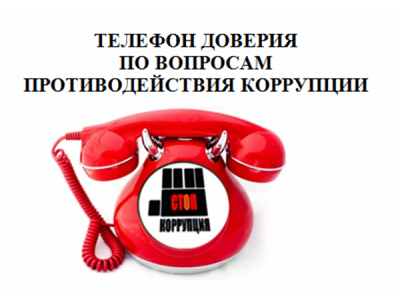 226-10-60ежедневно в будние дни с 09:00 до 18:00